Sołecka Strategia Rozwoju WsiGORZYCEna lata 2021-2025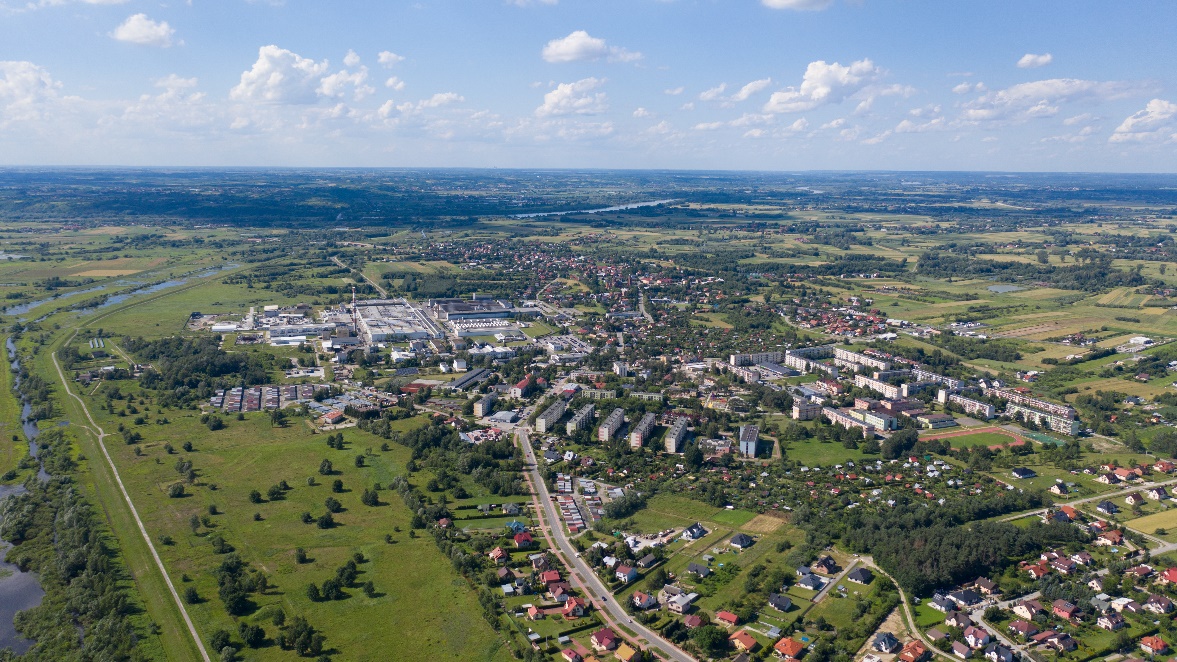 Gmina Gorzyce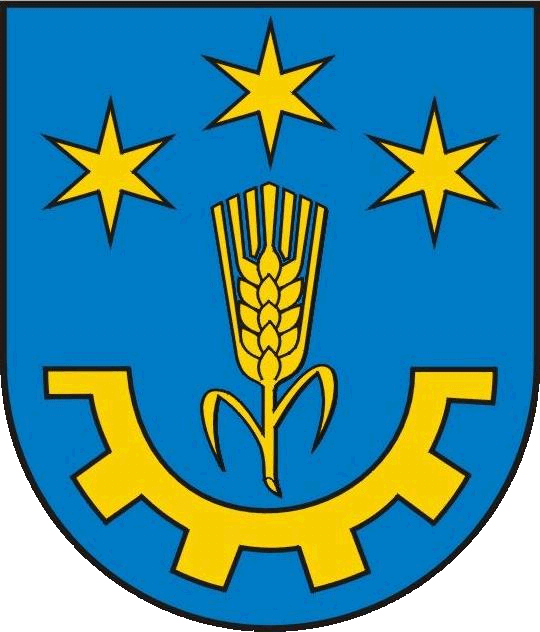 Gorzyce 2021Spis treściWstęp i opracowanie	3I.	Analiza zasobów	5II.	Analiza SWOT	8III.	Analiza potencjału rozwojowego wsi	11IV.	Wizja odnowy i rozwoju wsi	12V.	Plan działań priorytetowych	13VI.	Plan i Program Odnowy Wsi	14VII.	Dokumentacja fotograficzna miejscowości ……..	19Wstęp i opracowanie	Niniejsza Strategia opracowana została przez członków Grupy Odnowy Wsi Gorzyce, biorących udział w warsztatach dotyczących Podkarpackiego Programu Odnowy Wsi na lata 2021-2025 zorganizowanych w formie zdalnej w dniu 24 marca 2021  przez Urząd Marszałkowski Województwa Podkarpackiego. 	Podkarpacki Program Odnowy Wsi na lata 2021-2025 stanowi jeden z czynników zapobiegania niekorzystnym tendencjom związanym z zanikiem tradycyjnych elementów od zawsze towarzyszących polskiej wsi, zarówno w sferze materialnej jak i duchowej. Ponadto jest miernikiem rozwoju świadomości lokalnych grup liderów wiejskich. Odnowa Wsi, to kształtowanie warunków życia ludzi na obszarach wiejskich, którego animatorem i podmiotem jest społeczność lokalna. Odnowa Wsi jako odrębny nurt rozwoju obszarów wiejskich zakłada rozwój oparty na specyfice i niepowtarzalnych walorach danej miejscowości. 	Zasadniczym celem Podkarpackiego Programu Odnowy Wsi na lata 2021-2025 jest dostarczenie mieszkańcom podkarpackich obszarów wiejskich instrumentów, w ramach których możliwa staje się integracja i aktywizacja społeczności wiejskiej. Program ma umożliwiać realizację przy udziale samorządu gminy drobnych inicjatyw pochodzących bezpośrednio od członków grup społecznych funkcjonujących na obszarach wiejskich, dzięki współpracy mieszkańców reprezentujących różne sektory zawodowe dochodzi do integracji lokalnych środowisk.	Sołecka Strategia Rozwoju Wsi Gorzyce jest dokumentem planistycznym, wskazującym etapy drogi do osiągnięcia wyznaczonych celów, co w rezultacie spowoduje poprawę warunków i jakości życia na wsi. Zawarta jest w niej analiza zasobów, jakimi sołectwo Gorzyce dysponuje, przeszkody na jakie napotykają mieszkańcy w życiu codziennym, plusy i minusy życia codziennego w sołectwie. Sołecka Strategia jest także swoistym zbiorem pomysłów na polepszenie warunków życia we wsi oraz udoskonalenie funkcjonowania społeczeństwa wiejskiego. 	Przygotowując Strategię, określono wszelkie plusy i minusy funkcjonowania sołectwa, a także sformułowano wizję i misję wsi Gorzyce, określające jej pożądany stan docelowy, do którego dąży.W opracowaniu dokumentu udział wzięli:Członkowie Grupy Odnowy Wsi GorzyceJózefa LeśniakTeresa CzerwińskaAnna KoziełMarianna LorencAleksandra LaskowskaGminny Koordynator „Podkarpackiego Programu Odnowy Wsi na lata 2021-2025”Paulina Czernikowska Warsztaty z cyklu “Planowanie w procesie odnowy wsi” zorganizowane zostały przez Departament Programów Rozwoju Obszarów Wiejskich Urzędu Marszałkowskiego Województwa Podkarpackiego w ramach „Podkarpackiego Programu Odnowy Wsi na lata 2021-2025”Pracownicy Urzędu Marszałkowskiego Województwa Podkarpackiego:Waldemar PałysIwona Kochan-WarownaMaria Szal-BokotaWarsztaty w formie on-line odbyły się w dniu 24 marca 2021 r.Analiza zasobówZASOBY – wszelkie elementy materialne i niematerialne wsi i związanego z nią obszaru, które mogą być wykorzystane obecnie bądź w przyszłości w realizacji publicznych bądź prywatnych przedsięwzięć odnowy wsi. Analiza SWOT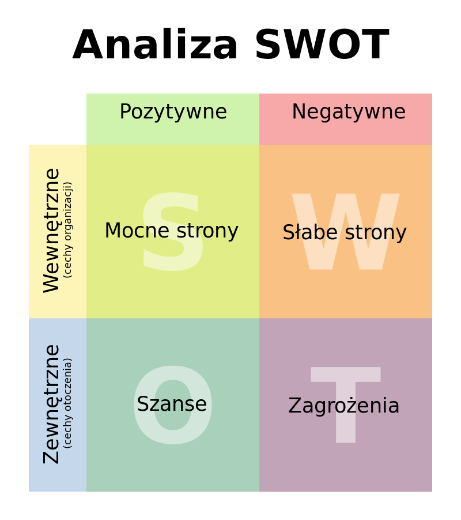 ANALIZA SWOT Miejscowości GorzyceAnaliza potencjału rozwojowego wsiAnaliza potencjału 
rozwojowego wsi Gorzyce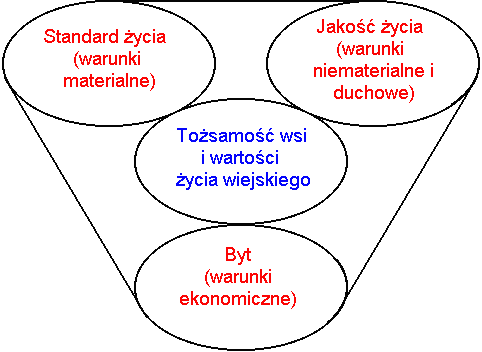 Wizja odnowy i rozwoju wsiWizja odnowy i rozwoju 
wsi GorzycePlan działań priorytetowych Liczba planowanych  zadań:             5Reprezentacyjna liczba osób reprezentująca sołectwo uczestnicząca w głosowaniu : 5Plan i Program Odnowy WsiPlan i Program Odnowy Wsi Gorzyce na lata 2021-2025Tabela: Hierarchia obszarów Planu i Programu Odnowy Wsi.W kolumnie suma wszystkich barier i zagrożeń należy podać liczbę wymienionych barier 
i zagrożeń w Planie i Programie Odnowy Wsi, który jest zgodny z analizą SWOT. Obszary w ramach których, występuje większa liczba barier i zagrożeń koniecznych do zniwelowania decydują o miejscu w hierarchii zadań i projektów planowanych do realizacji.Dokumentacja fotograficzna miejscowości Gorzyce 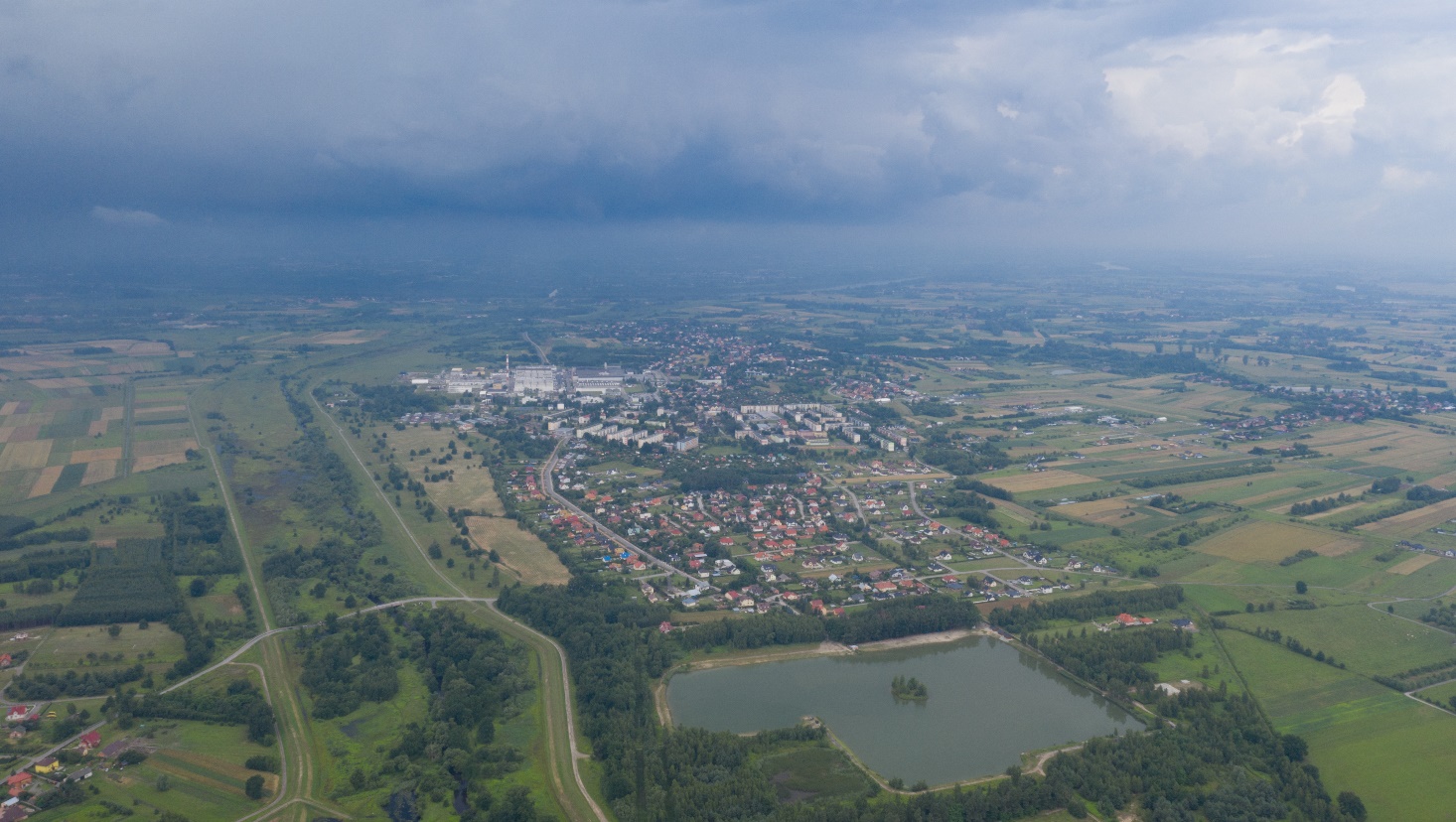 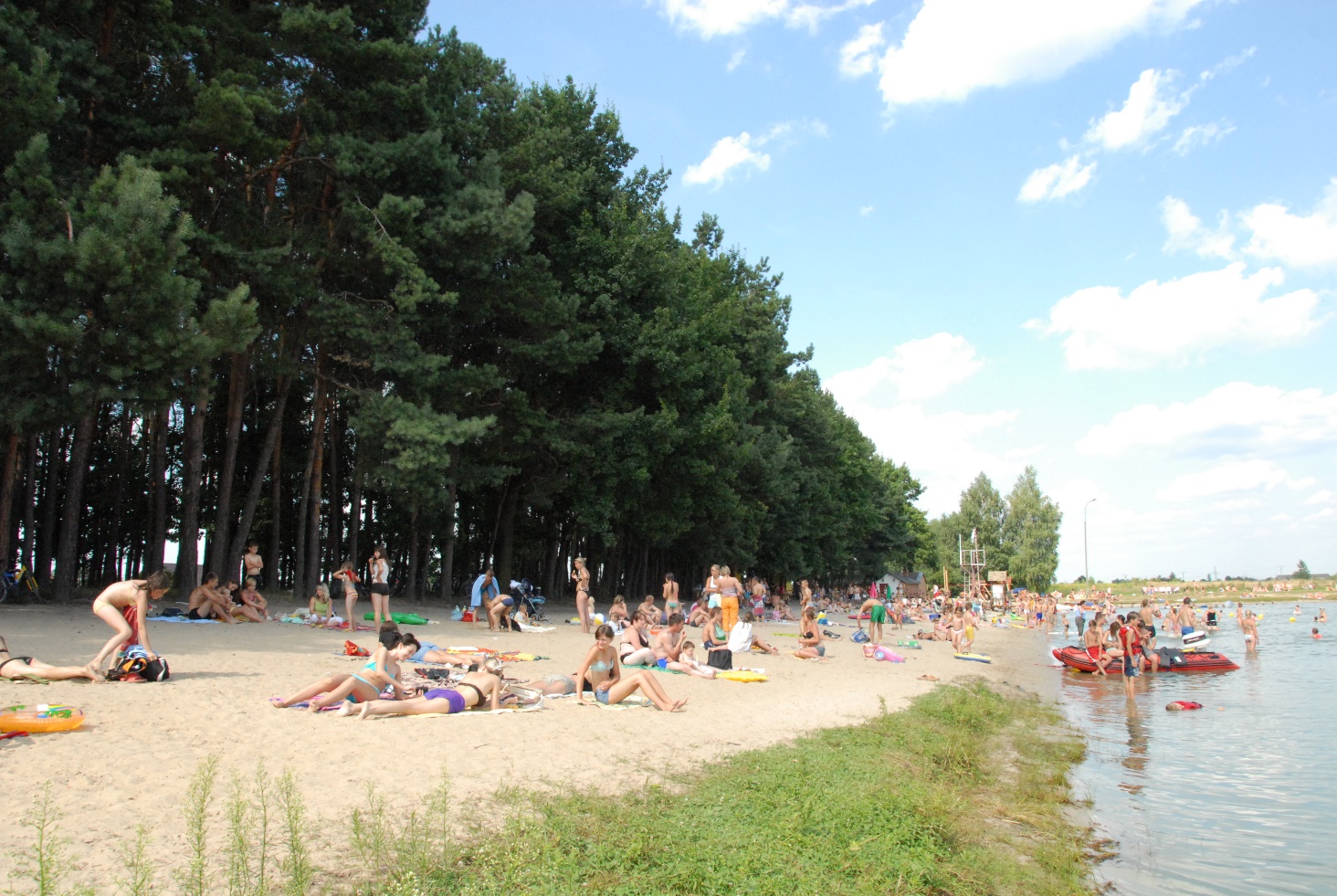 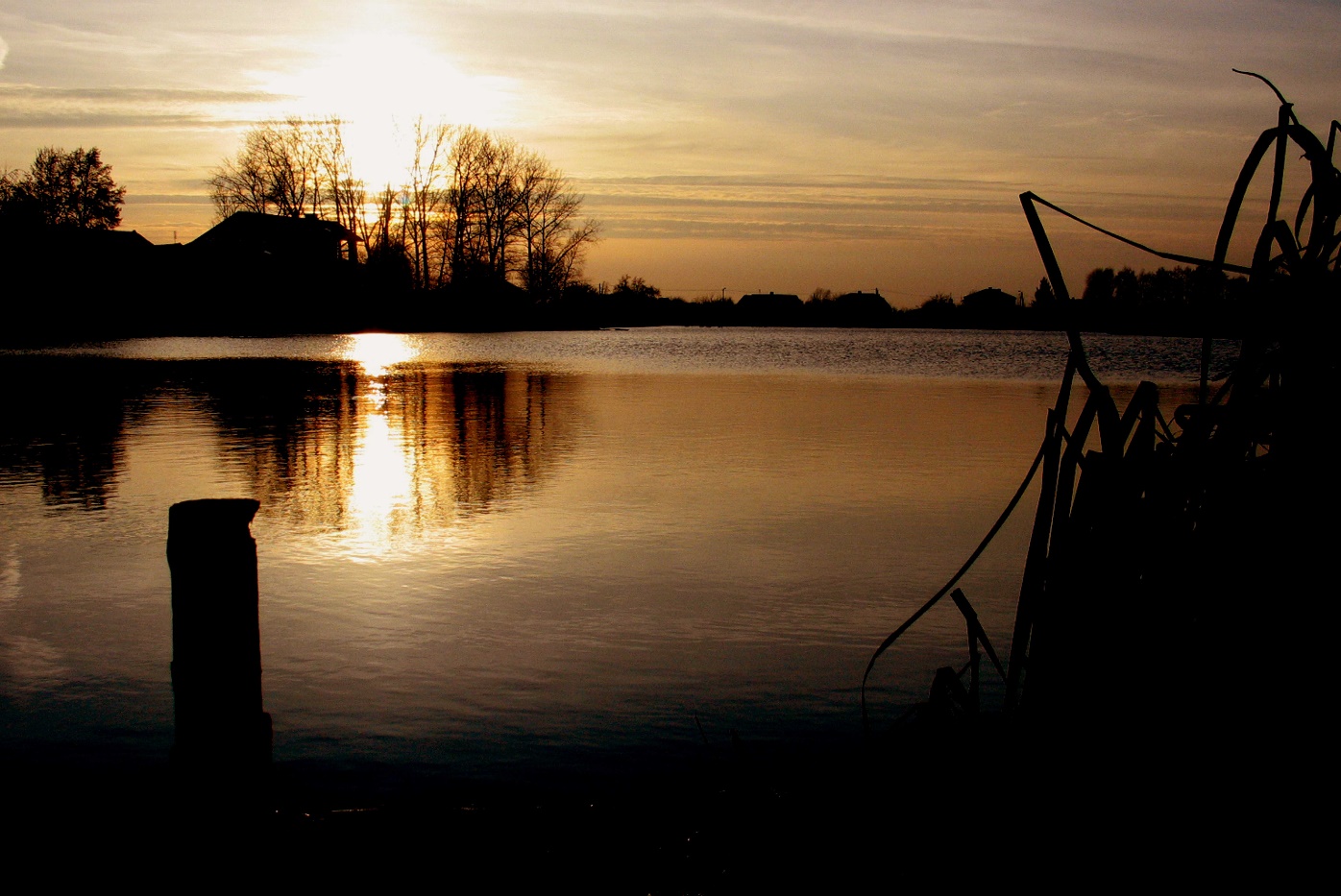 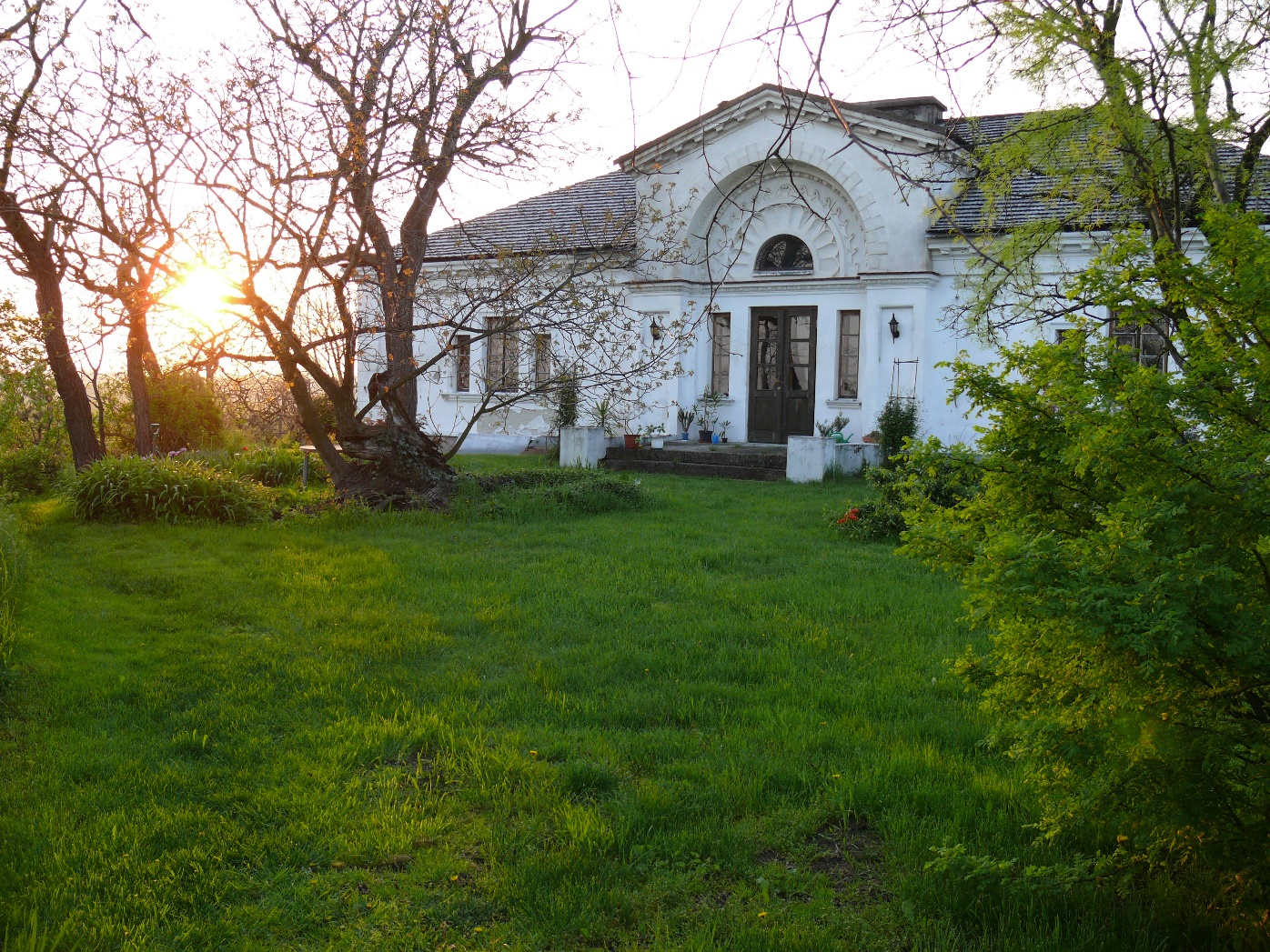 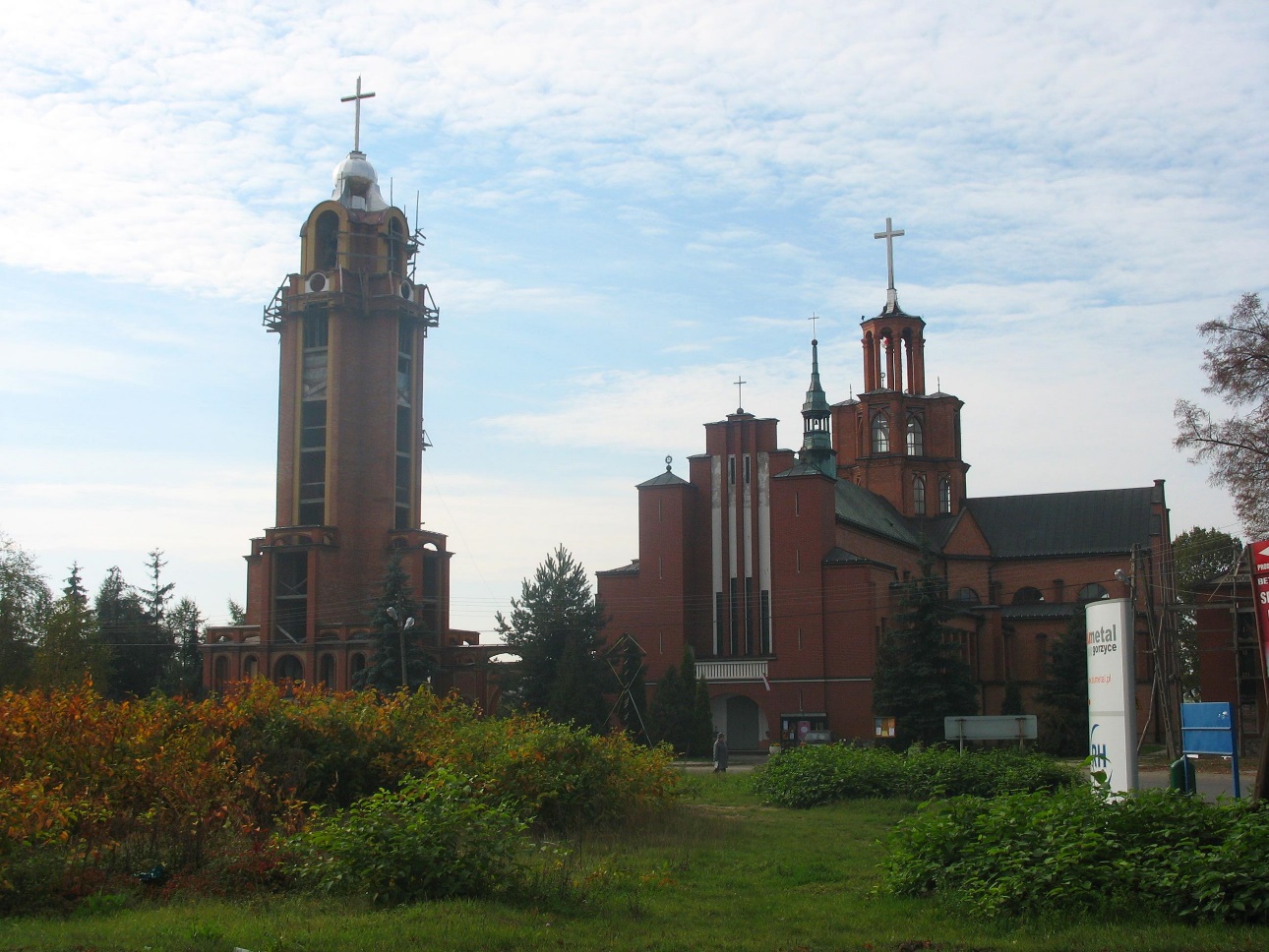 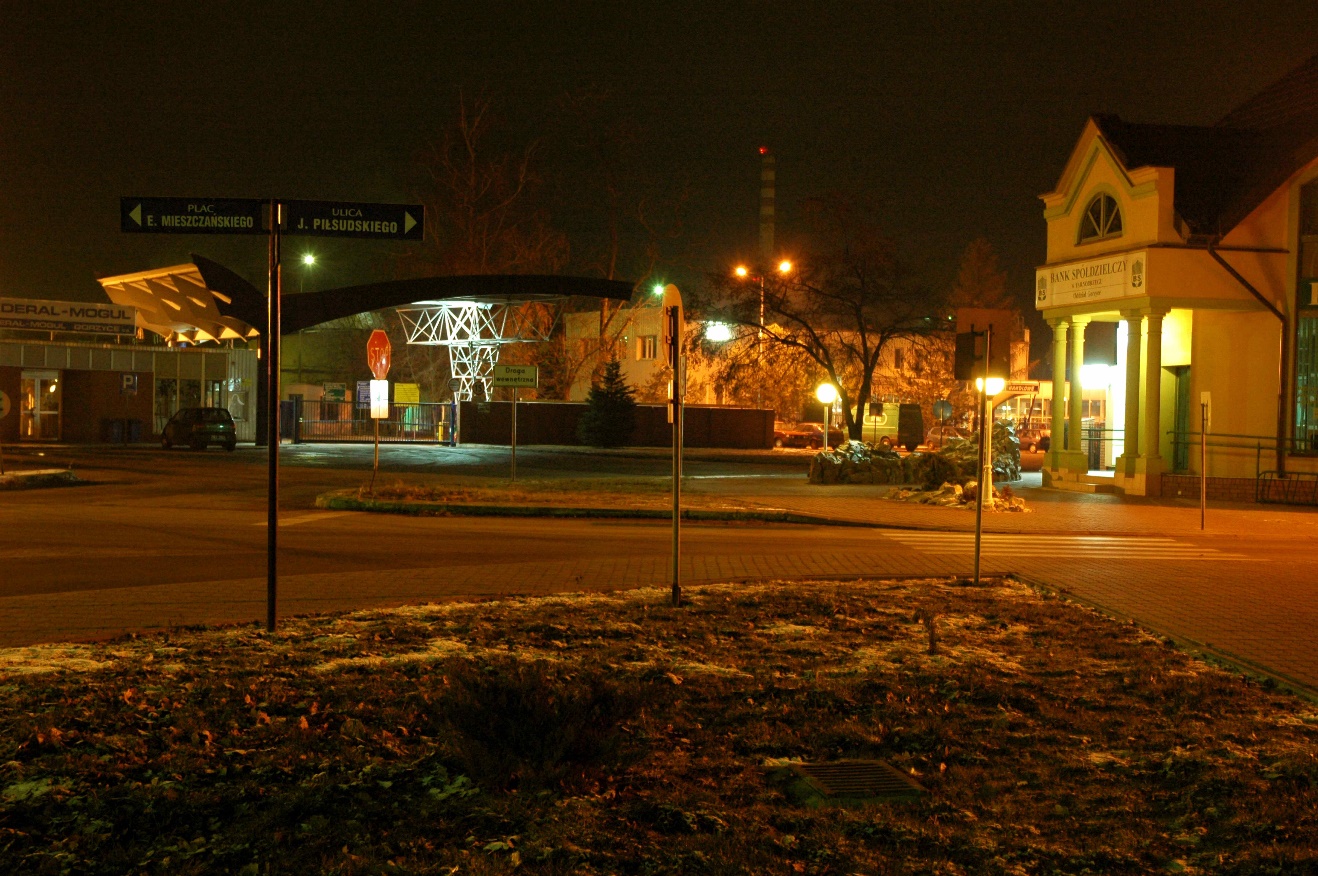 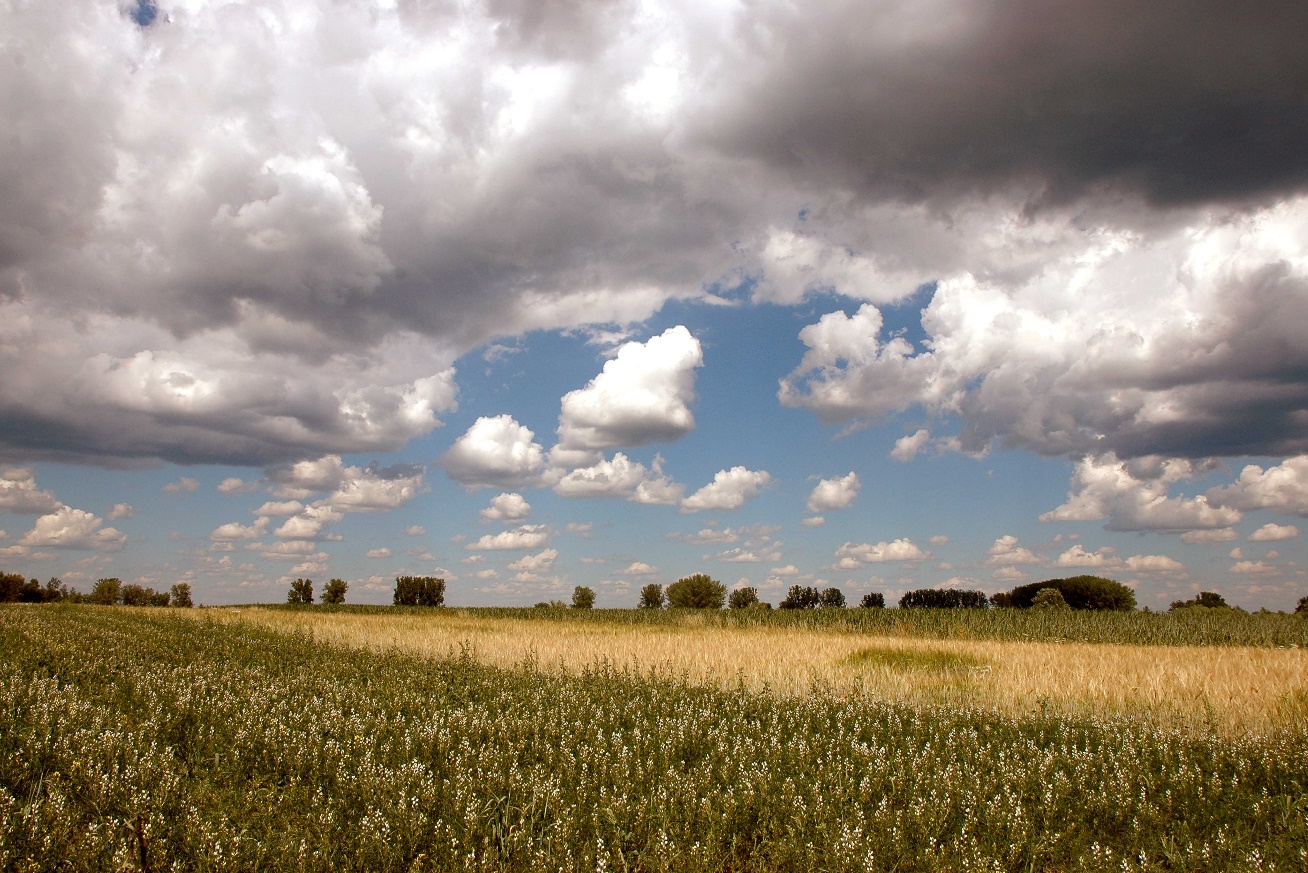 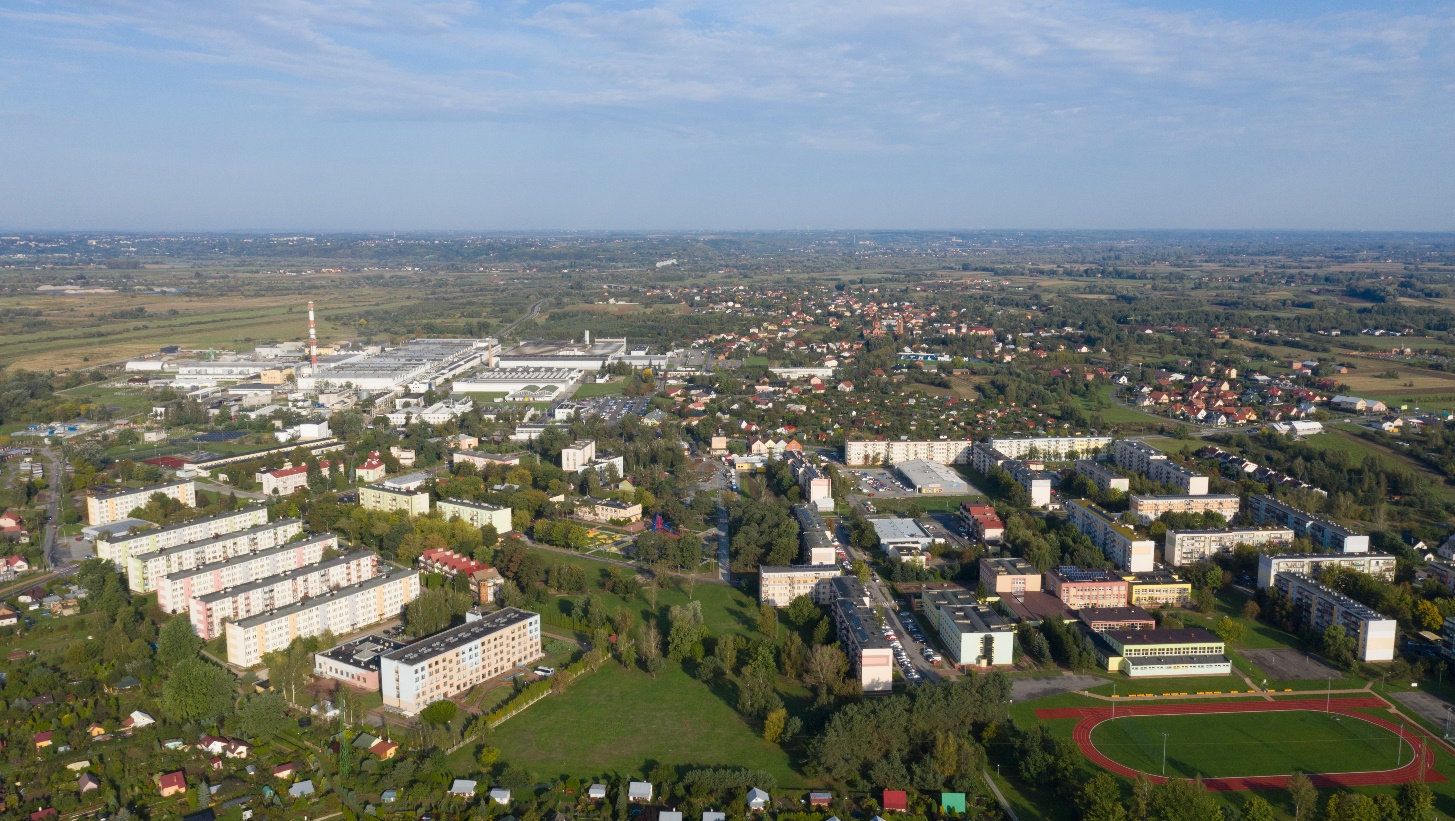 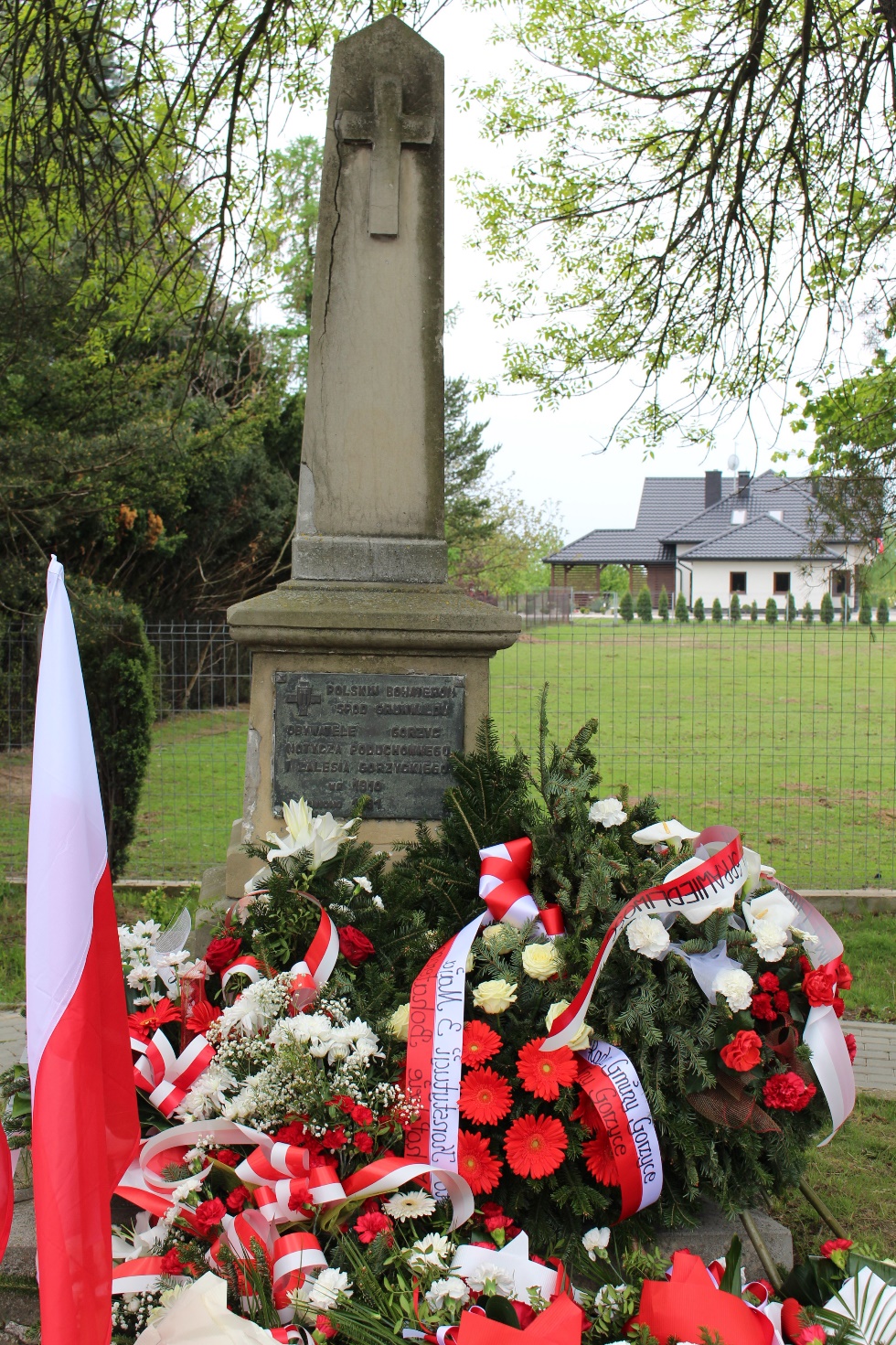 Fotografie pochodzą z zasobu Urzędu Gminy Gorzyce.Rodzaj zasobuOpis (nazwanie) zasobu jakim wieś dysponujeZnaczenie 
zasobuZnaczenie 
zasobuZnaczenie 
zasobuRodzaj zasobuOpis (nazwanie) zasobu jakim wieś dysponujeMałeDużeWyróżniającePrzyrodniczyPrzyrodniczyPrzyrodniczyPrzyrodniczyPrzyrodniczywalory krajobrazu, rzeźby terenupłaski - równinaXstan środowiskaduże zanieczyszczenie powietrzaXwalory klimatu-walory szaty roślinnejnaturalnaXcenne przyrodniczo obszary lub obiektyzbiorniki wodneXświat zwierzęcy (ostoje, siedliska)ptactwo wodneXwody powierzchniowe (cieki, rzeki, stawy)Łęg i Zalew Xwody podziemneujęcie wody pitnejXglebydobrej jakościXkopalinyglina, piasek, żwirXwalory geotechniczne-KulturowyKulturowyKulturowyKulturowyKulturowywalory architektury Dawna Plebania na Górze Plebańskiej z końca XIII wieku, klasycystyczna, stylizowana na dwór szlachecki, Figura Matki Boskiej na Górze Plebańskiej, nagrobkiXwalory przestrzeni wiejskiej publicznejŚwietlica wiejska mieszcząca się w budynku Remizy OSP Gorzyce, zagospodarowany plac rekreacyjny z altaną przy ulicy ZagłobyXwalory przestrzeni wiejskiej prywatnejTypowa zabudowa wiejska, jednorodzinna, zagrodowaXzabytki i pamiątki historycznePomnik Grunwaldzki wzniesiony w 500 rocznicę zwycięstwa pod Grunwaldem, wybudowany przez mieszkańców Gorzyc w 1910 rokuXosobliwości kulturowe-miejsca, osoby i przedmioty kultuKościół Parafialny pod wezwaniem Św. Franciszka Salezego i Św. Andrzeja Boboli, postawiony w miejscu spalonego w czasie II wojny światowej drewnianego kościoła, patroni kościoła, ks. Adam Osetek Xświęta, odpusty, pielgrzymkiodpusty – styczeń i maj, pielgrzymka – sierpień, Xtradycje, obrzędy, gwaratradycja – winiec i korowód dożynkowy, obrzędy – noc świętojańskaXlegendy, podania i fakty historycznelegenda o tunelu z Górki Plebańskiej do SandomierzaXprzekazy literackieksiążki Benedykta Budziło „Gorzyce i Wrzawy, Zarys dziejów” oraz „Gorzyce dawniej i dziś”Xważne postacie i przekazy historyczneks. Władysław Drewniak, Benedykt BudziłoXspecyficzne nazwyGórka Plebańska, Fantazja Xspecyficzne potrawypamuła – zupa z wiśni oraz prażuchyXdawne zawodykowal, młynarz, stolarz, rymarzXzespoły artystyczne, twórcyOrkiestra Dęta XObiekty i terenyObiekty i terenyObiekty i terenyObiekty i terenyObiekty i terenydziałki pod zabudowę mieszkaniowąOsiedle domków jednorodzinnych – Przybyłów i Fantazja Xdziałki pod domy letniskoweOgródki działkowe - PrzybyłówXdziałki pod zakłady usługowe i przemysłTarnobrzeska Specjalna Strefa Ekonomiczna w pobliżu Federal MogulXpustostany mieszkaniowe-pustostany poprzemysłowe-tradycyjne nie użytkowane obiekty gospodarskie (stodoły, spichlerze, kuźnie, młyny, itp.)-Infrastruktura społecznaInfrastruktura społecznaInfrastruktura społecznaInfrastruktura społecznaInfrastruktura społecznaplace publicznych spotkań, festynówPlac przy remizie wiejskiej w budynku OSP Gorzyce, Zalew – Przybyłów, Dom Kultury, plac rekreacyjny przy ulicy ZagłobyXsale spotkań, świetlice, klubyŚwietlica Wiejska w remizie OSP, Środowiskowy Dom Kultury, kluby sportowe Xmiejsca uprawiania sportuGminny Ośrodek Sportu i Rekreacji w Gorzycach, Orlik, stadion sportowyXmiejsca rekreacjiTereny wokół zalewu - PrzybyłówXścieżki rowerowe, szlaki turystyczneGreen Velo – wschodni szlak rowerowy, ścieżka rowerowa przy drodze do strefy oraz przy ul. PrzybyłówXszkołySzkoła Podstawowa nr 1 im. ks. Adama Osetka w Gorzycach, Szkoła Podstawowa nr 2 im. Jana Pawła II w Gorzycach, Zespół Szkół im. por. Józefa Sarny w GorzycachXprzedszkolaSamorządowe Przedszkole w Gorzycach oraz Samorządowy Żłobek w GorzycachXbibliotekiGminna Biblioteka, biblioteki szkolneXplacówki opieki społecznejOśrodek Pomocy Społecznej w GorzycachXplacówki służby zdrowiaNiepubliczny Zakład Opieki Zdrowotnej DOM-MED, ESKULAPXInfrastruktura technicznaInfrastruktura technicznaInfrastruktura technicznaInfrastruktura technicznaInfrastruktura technicznawodociągOgólnodostępnyXkanalizacjaOgólnodostępnaXdrogi (nawierzchnia, oznakowanie oświetlenie)Asfaltowe lub utwardzone tłuczniem, przez sołectwo przebiega droga krajowa nr 77 Lipnik – Sandomierz – Stalowa Wola- Leżajsk – Tryńcza – Jarosław – Radymno – Przemyśl,droga wojewódzka Nr 854 Annopol – gr. woj. lubelskiego Antoniów – Gorzyce (przeprawa promowa) Xchodniki, parkingiDuża powierzchniaXprzystankiNa terenie sołectwa Gorzyce znajduje się 6 przystankówXsieć telefoniczna i dostępność internetu Ogólnodostępna, kilku dostawców i operatorów, duży wybórXtelefonia komórkowaDuży wybór (np. Play, Orange, Plus, T-Moblie)Xinne-Gospodarka, rolnictwoGospodarka, rolnictwoGospodarka, rolnictwoGospodarka, rolnictwoGospodarka, rolnictwoMiejsca pracy (gdzie, ile? )Federal-Mogul Gorzyce Sp. z o.o. (ok. 2 tys.), Alumetal Gorzyce Sp z o.o., Beton-Bud Sp. z o.o., Metal Tech Xznane firmy produkcyjne i zakłady usługowe. i ich produktyFederal Mogul(Teneco), Alumetal, Beton BudXgastronomiaPizzerieXmiejsca noclegowe-gospodarstwa rolnenieliczne Xuprawy hodowlezboża, okopoweXmożliwe do wykorzystania odpady produkcyjne-zasoby odnawialnych energiiInstalacje fotowoltaiczne, kolektory słoneczne, powietrzne pompy ciepła,XŚrodki finansowe i pozyskiwanie funduszyŚrodki finansowe i pozyskiwanie funduszyŚrodki finansowe i pozyskiwanie funduszyŚrodki finansowe i pozyskiwanie funduszyŚrodki finansowe i pozyskiwanie funduszyśrodki udostępniane przez gminęFundusz sołecki, budżet gminyXśrodki wypracowywaneKiermasze XMieszkańcy (kapitał społeczny i ludzki)Mieszkańcy (kapitał społeczny i ludzki)Mieszkańcy (kapitał społeczny i ludzki)Mieszkańcy (kapitał społeczny i ludzki)Mieszkańcy (kapitał społeczny i ludzki)Autorytety i znane postacie we wsiks. Władysław DrewniakXKrajanie znani w regionie, w kraju i zagranicąZakonnicy na misjach (Ameryka Łacińska i Ukraina)XOsoby o specyficznej lub ważnej dla wiedzy i umiejętnościach, m.in. studenciMłodzież studiująca na wszystkich możliwych uczelniachXPrzedsiębiorcy, sponsorzyFederal-Mogul Gorzyce Sp. z o.o. (Teneco), Alumetal, Beton Bud, F.H.U CzerwińskiXOsoby z dostępem do Internetu 
i umiejętnościach informatycznychGminna sieć komputerowaXPracownicy naukip. Maria ŁukawkaXZwiązki i stowarzyszeniaStowarzyszenie Sympatyków Szkoły Nr 1, Towarzystwo, Stowarzyszenie Uniwersytetu Trzeciego Wieku, Towarzystwo Kulturalno – Historyczne Gminy GorzycePolski Związek Wędkarski Koło Nr 15 w GorzycachXKontakty zewnętrzne (np. z mediami)TVL, Echo Dnia, Tygodnik NadwiślańskiWspółpraca zagraniczna i krajowa-Publikatory, lokalna prasaPublikatory, lokalna prasaPublikatory, lokalna prasaPublikatory, lokalna prasaPublikatory, lokalna prasaKsiążki, przewodnikiZ dziejów regionu nad dolnym Sanem i ŁęgiemXStrony wwwwww.gminagorzyce.plXMOCNESŁABEWykształcona młodzież; Reaktywacja organizacji społecznych;Dobrze rozwinięty handel i usługi;Zasoby naturalne, rzeki i zbiorniki wodne;Kultywowanie tradycji; Dobre położenie miejscowości - droga krajowa;Zakład Federal Mogul Sp. z o.o.;Dobrze rozwinięta sieć instytucji pozarządowych – aktywność stowarzyszeń; Położenie między dużymi miastami Stalowa Wola, Sandomierz, Tarnobrzeg;Konsekwentne działanie; Umiejętność samoorganizowania się, zaangażowanie mieszkańców. Słaba oferta spędzania czasu dla dzieci, młodzieży oraz dorosłych mieszkańców; Ograniczony dostęp do basenu;Słabo rozwinięta baza noclegowa;Mało gospodarstw agroturystycznych,Brak infrastruktury turystycznej, rekreacyjnej;Brak inicjatyw integrujących i aktywizujących mieszkańców  sołectwa; Słabo rozwinięta infrastruktura turystyczna oraz sportowo-rekreacyjna; Brak miejsc do wypoczynku i spotkań na świeżym powietrzu; Niedostateczna promocja miejscowości; Niewykorzystany potencjał młodzieży i jej małe zaangażowanie w sprawy wsi;Ograniczone środki finansowe;Brak aktywności dzieci i młodzieży;Brak zagospodarowanego miejsca, gdzie można bezpiecznie przechowywać rowery, a dodatkowo spędzić czas na świeżym powietrzu;Niedostateczne wyposażenie miejsca do wspólnego spędzania czasu przez dzieci;Zaniedbane  miejsce do relaksu i spotkań na świeżym powietrzu;Niedostateczne wyposażenie świetlicy wiejskiej (m.in. brak miejsca ekspozycji na regionalne stroje dożynkowe);Słaba dostępność do różnorodnych miejsc kultury, kina teatry;Słaba oferta spędzania czasu dla dzieci, młodzieży i dorosłych mieszkańców.SZANSEZAGROŻENIANapływ inwestorów z zewnątrz, nowe miejsca pracy;Kształcąca się młodzież;Dobre tereny inwestycyjne;Duże tereny pod zabudowę jednorodzinną;Wzrastająca aktywność społeczna;Wypromowanie produktów lokalnych;Pieniądze z UE – umiejętność ich wykorzystania; Rozwój turystyki ze szczególnym uwzględnieniem turystyki aktywnej; Współpraca z gminą;Urozmaicenie czasu wolnego dla dzieci.Migracja młodych osób poza granice kraju;Brak poczucia współuczestnictwa w sprawach wsi; Wzrost podatków;Niekorzystne zmiany klimatyczne, niskie poczucie bezpieczeństwa – tereny zalewowe;Spadek liczby urodzeń;Brak zbytu produktów rolnych;Tendencja starzenia się społeczeństwa oraz zanik tradycji, zapomnienie ważnych i znaczących osób;Zbyt mała aktywność społeczeństwa;Wzrost wypadków i przestępczości;Zmniejszająca się aktywność fizyczna dzieci i młodzieży, większa liczba chorób cywilizacyjnych (np. otyłość). Kluczowy problemPropozycja projektu(nazwa)Czy nas stać na realizację?(tak/nie)Czy nas stać na realizację?(tak/nie)PunktacjaHierarchiaKluczowy problemPropozycja projektu(nazwa)OrganizacyjneFinansowoPunktacjaHierarchiaBrak zagospodarowanego miejsca, gdzie można bezpiecznie przechowywać rowery, a dodatkowo spędzić czas na świeżym powietrzuBudowa wiaty rowerowej wraz z zagospodarowaniem terenu przy Urzędzie Gminy Gorzyce.TAKTAK5   54   45= 23 IBrak inicjatyw integrujących i aktywizujących mieszkańców  sołectwaTAK TAK4   43  24= 17 IINiedostateczne wyposażenie świetlicy wiejskiej (m.in. brak miejsca ekspozycji na regionalne stroje dożynkowe)Doposażenie świetlicy wiejskiej między innymi poprzez zakup gabloty na regionalne stroje dożynkowe.TAKTAK3  12  33= 12 IIINiedostateczne wyposażenie miejsca do wspólnego spędzania czasu przez dzieciDoposażenie placu zabaw .TAKTAK2  3 1  31= 10 IVZaniedbane  miejsce do relaksu i spotkań na świeżym powietrzuDoposażenie placu rekreacyjnego.TAKTAK1   2 2  12= 8VI. Plan rozwojuI. Plan rozwojuI. Plan rozwojuI. Plan rozwojuII. Program rozwoju1. Cele jakie musimy osiągnąć by urzeczywistnić wizję naszej wsi2. Co nam pomoże osiągnąć cel?2. Co nam pomoże osiągnąć cel?3. Co nam może przeszkodzić?Projekty, przedsięwzięcia planowane do realizacji1. Cele jakie musimy osiągnąć by urzeczywistnić wizję naszej wsiZASOBYCzego użyjemy?ATUTYSilne strony i szanse jakie wykorzystamyBARIERYSłabe strony jakie wyeliminujemyZAGROŻENIACzego unikniemy?Projekty, przedsięwzięcia planowane do realizacjiA. TOŻSAMOŚĆ WSI  I  WARTOŚCI  ŻYCIA  WIEJSKIEGOA. TOŻSAMOŚĆ WSI  I  WARTOŚCI  ŻYCIA  WIEJSKIEGOA. TOŻSAMOŚĆ WSI  I  WARTOŚCI  ŻYCIA  WIEJSKIEGOA. TOŻSAMOŚĆ WSI  I  WARTOŚCI  ŻYCIA  WIEJSKIEGOA. TOŻSAMOŚĆ WSI  I  WARTOŚCI  ŻYCIA  WIEJSKIEGOUroczystości i roczniceKultywowanie i rozwijanie poczucia wspólnotyWzorce wychowawcze i więź międzypokoleniowaLokalny kult, pamięćPraca własna i pozyskane funduszeKonsekwentne działanie, wykształcona młodzieżAktywność stowarzyszeń, kultywowanie tradycjiUmiejętność samoorganizowania się, zaangażowanie mieszkańcówWspółpraca z gminąPieniądze z UE – umiejętność ich wykorzystaniaWzrastająca aktywność społeczna 1. Słaba oferta spędzania czasu dla dzieci, młodzieży oraz dorosłych mieszkańców;2. Niedostateczna promocja miejscowości;3. Niewykorzystany potencjał młodzieży i jej małe zaangażowanie w sprawy wsi;4. Niedostateczne wyposażenie świetlicy wiejskiej (m.in. brak miejsca ekspozycji na regionalne stroje dożynkowe)5. Brak inicjatyw integrujących i aktywizujących mieszkańców  sołectwa;6. Słaba dostępność do różnorodnych miejsc kultury, kina teatry;7. Tendencja starzenia się społeczności wiejskiej oraz zanik tradycji, zapomnienie ważnych i znaczących osób;8. Zbyt mała aktywność społeczeństwa.Integracja i aktywizacja społeczności sołectwa Gorzyce, poprzez organizację dożynek (wykonanie wieńca, program artystyczny i impreza integracyjna);Doposażenie świetlicy wiejskiej między innymi poprzez zakup gabloty na regionalne  stroje dożynkowe;Organizacja i obchody różnych uroczystości;Wzorce wychowawcze i więzi międzypokoleniowe (Dzień Seniora);Pielęgnowanie pamięci o tradycyjnych zawodach; Organizacja jarmarków i kiermaszy.B. STANDARD  ŻYCIAB. STANDARD  ŻYCIAB. STANDARD  ŻYCIAB. STANDARD  ŻYCIAB. STANDARD  ŻYCIADrogi, chodniki, parkingi, oświetlenie uliczneBoisko, plac zabaw dla dzieciInfrastruktura, wyposażenieZagospodarowanie przestrzeni publicznej;Świetlica, dom kultury.Pozyskane fundusze i praca własna,Dobrze rozwinięty handel i usługi, reaktywacja organizacji społecznychNapływ inwestorów z zewnątrz, miejsca pracy, pieniądze z UE – umiejętność ich wykorzystania, dobre tereny inwestycyjne, urozmaicenie czasu wolnego dzieci 1. Ograniczone środki finansowe;2. Brak aktywności dzieci i młodzieży;3. Brak zagospodarowanego miejsca, gdzie można bezpiecznie przechowywać rowery, a dodatkowo spędzić czas na świeżym powietrzu;4. Niedostateczne wyposażenie miejsca do wspólnego spędzania czasu przez dzieci;5. Zaniedbane  miejsce do relaksu i spotkań na świeżym powietrzu;6. Słaba oferta spędzania czasu dla dzieci, młodzieży oraz dorosłych mieszkańców;7. Brak infrastruktury turystycznej, rekreacyjnej;8. Zmniejszająca się aktywność fizyczna dzieci i młodzieży, większa liczba chorób cywilizacyjnych (np. otyłość).9. Wzrost wypadków i przestępczości.Budowa wiaty rowerowej wraz z zagospodarowaniem terenu przy Urzędzie Gminy Gorzyce;Doposażenie placu zabaw (zakup elementów);Doposażenie placu rekreacyjnego (rekultywacja terenu.)C. JAKOŚĆ  ŻYCIAC. JAKOŚĆ  ŻYCIAC. JAKOŚĆ  ŻYCIAC. JAKOŚĆ  ŻYCIAC. JAKOŚĆ  ŻYCIADostępność komunikacyjna;Zaopatrzenie w towary i usługi;Poczucie bezpieczeństwa;Życzliwość, akceptacja postaw aktywnych;Poczucie współuczestnictwa i współtworzeniu, możliwość samorealizacji.Kapitał ludzkiWykształcona młodzież, dobre położenie miejscowości- droga krajowa.Wzrastająca aktywność społeczna, wypromowanie produktów lokalnych, napływ inwestorów z zewnątrz, miejsca pracy.1. Słaba oferta spędzania czasu dla dzieci, młodzieży i dorosłych mieszkańców;2. Brak aktywności dzieci i młodzieży;3. Brak poczucia współuczestnictwa w sprawach wsi.Organizacja ferii dla dzieci w Świetlicy wiejskiej;Wspólne gotowanie międzypokoleniowe;Organizacja imprez okolicznościowych.D. BYTD. BYTD. BYTD. BYTD. BYTusługi i produkcjawsparcie postaw przedsiębiorczychmożliwość pozyskania dochodów na cele publiczne, poprzez społeczne działanierozstrzygnięcia planistyczneObszary znajdujące się na terenie Gminy Gorzyce Wykształcona młodzież, położenie między dużymi miastami Stalowa wola, Sandomierz, Tarnobrzeg, dobrze rozwinięty handel i usługi, zakład Federal MogulNapływ inwestorów z zewnątrz, dobre tereny inwestycyjne1. Niedostateczna promocja miejscowości;2. Niewykorzystany potencjał młodzieży i jej małe zaangażowanie w sprawy wsi;3. Migracja młodych osób poza granice kraju; 4. Wzrost podatków.Spotkania promocyjnePromocja w mediach społecznościowychLp.Obszar Planu i Programu Odnowy WsiSuma wszystkich barier i zagrożeńMiejsce 
w hierarchii1.A. TOŻSAMOŚĆ WSI  I  WARTOŚCI  ŻYCIA  WIEJSKIEGO8II2.B. STANDARD  ŻYCIA9I3.C. JAKOŚĆ  ŻYCIA3IV4.D. BYT4III